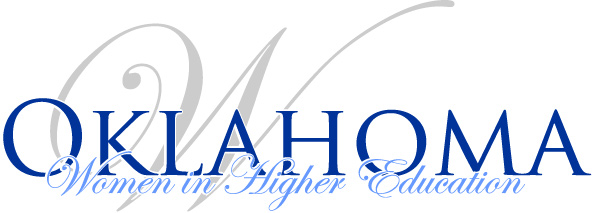 Officer MeetingAgendaJanuary 31, 1 p.m. – 3 p.m.Oklahoma State Regents for Higher EducationLibrary Conference Room405-225-9100 ext. 9503Finance Report2018 Fall Conference reviewConference BudgetIA news (if any)OKWHE State Board 2 year representative Interests Marcia Shottenkirk, Redlands Community CollegeSpring Luncheon 2019WhereWhenFoodThemeOtherOther